信念与荣耀——黑客们的故事八、计算中的神选自《电脑报》2012年第42期写第一本书就建立了响亮名声的作者不少，一生主要花在一套书上的作者也不少，但是很少有人因为一套还没写完的书而获得大奖；而能因为一套没写完的书而获得计算机科学界最高奖图灵奖的，就只有一位。他是高德纳。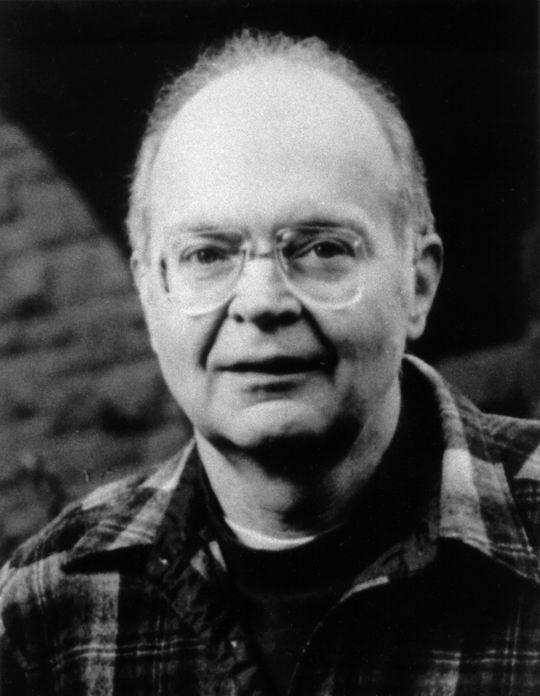 高德纳不错的程序员高德纳这个名字是一位华裔计算机科学家为他起的，他的原名是唐纳德•欧文•克努斯，1938年初出生于维斯康星州的密尔沃基。他的家境只能算是普通，不能算是家学渊源，也不是什么世家。但是数十年后，他成了神话。据说当孩子还很小时，在他们身上发现的特质，会影响甚至决定他们一生的走向；中国俗话说的“三岁看大、七岁看老”似乎就是一个佐证。当唐纳德还只是个小学生的时候，就肯花几天时间翻遍一本大字典，来尝试穷尽某些字母的排列组合方式。这为他所在的班级赢得了当地糖果厂商组织的拼字比赛；而这种坚忍的做事方式，也成为了他一生的重要注脚。高中时的高德纳曾经一度很喜欢音乐，希望以后能在这一领域发展。但是在他入读凯斯理工大学之后，之前对音乐的热爱就被一台IBM 650计算机所取代。他在编程和算法上似乎有种直觉；而这种直觉是由大量数学练习所奠定的。很快，他就成了一名不错的程序员，还为校篮球队写了个程序来计算每位球员的价值。22岁时，以学校公认的出色成绩，他从凯斯理工大学毕业，同时获得了学士学位和硕士学位，然后进入加州大学伯克利分校，攻读数学博士。读博士期间，他开始写些软件出售，其中有不少都是编译器。这些软件的出色质量引起了出版社的注意，1962年，一家著名出版社向他约稿，希望写一些关于编译器的内容。高德纳答应了下来。之后的生活似乎风平浪静。1963年，高德纳博士毕业，留校任教。上课、科研，有条不紊。直到1966年，出版社编辑实在按捺不住，来问书稿的情况，才知道他已经写了3000页，但是甚至还没入正题。权衡之下，只好作为系列发行。1968年，巨著《计算机程序设计艺术》（简称TAOCP）第一卷正式出版，1969年和1973年又相继出版了第二和第三卷。勇气和坚持1974年，高德纳以36岁的年纪，获颁图灵奖。颁奖词中写道，奖项是为了“表彰其在算法分析、程序设计语言的设计和程序设计领域的杰出贡献，特别是其著名的《计算机程序设计艺术》系列书籍。”这种亮眼的成绩足以令人望而却步，因此当高德纳宣称要暂停这套书的写作时，反响激烈而多样。高德纳的理由是排版技术太差，影响书籍的美感；而有人认为他不过是逐利之徒见好就收，还有人认为他是盛名之下其实难副。而高德纳不过是使用典型的黑客思维来解决问题罢了：既然工具不称手，那就自己做个称手的工具好了。但是所花的时间比他计划的长得多。十年后，高德纳拿出了三项革命性的成果：排版软件TeX、字体设计软件Metafont和“文学化编程”。TeX可以完美实现任何编排效果，Metafont能以编程的方法设计任意字体，而“文学化编程”则能在程序编写的同时，形成结构美观而内容充实的文档。我们甚至可以清楚地看出这几个工具的发展轨迹：因为排版不便而开发TeX；为了让印刷字体更美观而开发Metafont；以及为了让这两者的程序编写更方便，发展了文学化编程。这三项成果，特别是TeX，改变了书籍排版的规则，并且迅速成为科学排版的黄金标准——人们说，为了TeX，不妨给高德纳再发一个图灵奖吧。高德纳的完美主义在这些作品中又一次体现出来：TeX的版本号是个小数，不断逼近π值；而Metafont的版本号则逼近自然常数e。现在Tex的稳定版是3.1415926，而Metafont是2.718281。高德纳有信心，这两种软件已经无需大的修改；他甚至列出了悬赏，找出bug就可以获得奖金，而奖金从2.56美元（“十六进制的一美元”）开始，每年翻一倍。工具称手了之后，高德纳重又投身于他一生的事业中，甚至为了这套巨著，1992年就提前荣休。十几年之后，第四卷开始陆续出版——这一卷体量巨大，不得不分成好几册，而直到现在也还没全部出版完成。预计写作的后三卷，更是遥遥无期。但是高德纳依然在工作。TAOCP已经被列入“20世纪最重要的12部学术专著”名单之中，与爱因斯坦的《相对论》、狄拉克的《量子力学》、维纳的《控制论》等并列。他的目标是“组织和总结已知的计算机方法的相关知识”，其他并不在考虑之列；就连无数人艳慕的图灵奖奖杯“图灵碗”，对他来说，也不过是个装水果的餐具罢了。下期预告：高德纳故乡的几个年轻人组成了个小团伙，攻进了国家最高机密的实验室。其中大多数人并没有受到追究，而其他人只能被控以“打骚扰电话”的罪名——当时还没有针对黑客行为的法律。但是因为他们，这种法律很快诞生了。